Пакет для медиков«Нострификация медицинского диплома в Чехии»Для осуществления нострификации медицинского диплома в Чехии необходимо совершить следующие шаги:Нострификация диплома в университете: признание равноценности диплома просителя, полученного в Украине, чешскому диплому в области медицины.Апробационный экзамен: экзамен, который по своему содержанию и объему знаний соответствует аккредитированным магистерским учебным программам высших учебных заведений в Чешской республике.Признание практики Стоимость пакета: 80 000 крон (3 000 евро )В стоимость пакета входит следующее:• Последнюю часть апробационного экзамена (устную)  студент сдает самостоятельно. Стоимость:4 000,- Kč (первая попытка)
6 000,- Kč (вторая попытка)
9 000,- Kč (третья и каждая след. попытка)Часто-задаваемые вопросы:Как можно пройти интернатуру в ЧехииКак такового понятие интернатуры в Чехии нет. Т.е. самый главный этап - это пройти нострификацию диплома из Украинского ВУЗа и, если его подтверждают, можно идти дальше - на апробационный экзамен: пройти всего его этапы и получить сертификат о признании профессиональной квалификации врача в Чехии. Что я получу по окончании курса «Нострификация диплома медика»После прохождения всех этапов нострификации Вы получите сертификат о признании профессиональной квалификации врача в Чехии. Владелец данного сертификата приравнивается к выпускнику чешского медицинского вуза. Для того, чтобы иметь право работать самостоятельно, Вам необходимо будет пройти следующий этап - "Признание практики" (≈ интернатура у нас). Врачи-стоматологи, которые получают данный сертификат, имеют право на самостоятельную работу по специальности сразу после его получения. Т.е. до этого Вы сможете работать только ассистентом (=помощником врача) в клинике и нарабатывать опыт для прохождения этапа "Признание практики". Она может быть как платной (в крупных клиниках и городах), так и бесплатной (или даже с выплатой зарп.платы - в случае работы в небольшом городе или в клинике, где нехватка данных специалистов). Мы обязательно предложим Вам несколько вариантов прохождения практики.Какова процедура сдачи экзаменов, их стоимость- у каждого экзамена (части) есть 3 попытки, цена каждой попытки увеличена в 2 раза- ст-ть за 1 и 2 часть (=письменные тесты):Каждый тест 1 500,- Kč (первая попытка)
Каждый тест 2 000,- Kč (вторая попытка)
Каждый тест 3 000,- Kč (третья и каждая след. попытка)- ст-ть за 3-ью часть (последняя часть апробационного экзамена =устная):4 000,- Kč (первая попытка)
6 000,- Kč (вторая попытка)
9 000,- Kč (третья и каждая след. попытка)Как Вы поняли, апробационный экзамен по сути состоит из 4 частей:1 и 2 часть (письменные экзамены) - есть по 3 попытки, срок действия 2 года правильно написанных тестов.3 часть - практика 4 часть (устный экзамен) - 3 попытки на сдачу, но если медик не сдает и с 4 попытки устный экзамен в течении 2 лет, когда действуют письменные экзамены, то ему заново придется сдавать 1 и 2 часть.Медицинская практика в Чехии (для  программы "нострификация диплома "специалиста" украинского ВУЗа). После сдачи письменного экзамена (тесты 1 и 2 часть, к сдаче которых мы и готовим по данной программе), специалист=врач получает временное разрешение на работу в Чехии. С данным разрешением специалист=врач должен пройти 5 месячную практику под присмотром врача, который имеет право вести самостоятельную деятельность в Чехии. После ее окончания руководитель выдает письменный отчет о практике. После окончания практики, специалист допускается к сдаче последней части апробационного экзамена (устной).В течении этих 5 месяцев, кандидат обязан рассмотреть 5 отдельных профессиональных случаев, 1 из которых, по усмотрению приемной комиссии, необходимо будет защитить.Более подробно о третьей части экзамена - "Устный экзамен"Данный экзамен отличается для трёх категорий специалистов (врачи общей медицины/ стоматологи/фармакологи). Стоматологи, например, сдают экзамены по следующим предметам: терапевтическая стоматология, оральная хирургия, ортопедическая стоматология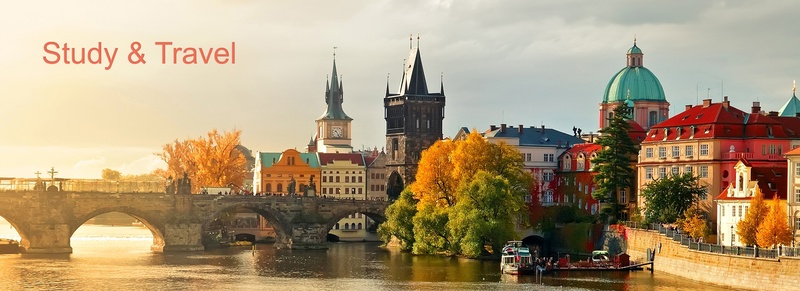 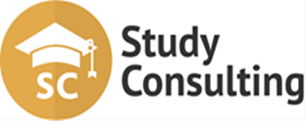 S&T Agency Kyiv ДОСТУПНА ЄВРОПЕЙСЬКА ОСВІТАЯзыковые курсы для медиков (обучение чешскому языку и подготовка к первой и второй части апробационного экзамена – письменные тесты)Полу-годовые курсы проходят:сентябрь 2017 – декабрь 2017февраль 2018 – май 2018Курсы включают: - 16 часов чешского языка в неделю (фонетика, грамматика, лексика);- 4 часа проф.подготовки еженедельно:знания системы здравоохранения Чехииосновы права, касающиеся предоставления медицинской помощи в ЧРНострификация медицинского дипломаДля процесса нострификации диплома врача необходимо:Оформить доверенность в стране проживания на одного из сотрудников компании Study Consulting s.r.oКопия загранпаспортаНотариально заверенная копия Диплома о высшем медицинском образовании с приложением к Диплому (список прослушанных предметов с указанием количества учебных часов, выписка всех сданных экзаменов и зачетов за годы обучения).Сроки процедуры нострификации диплома о высшем медицинском образовании: 1,5-2 месяца.Визовая поддержкаОбучение и консультация по прохождению интервью в Чешском посольствеПомощь с заполнением анкеты на визуПредоставление подтверждения об обучении на курсахПересылка документов для визы 1 разПодтверждение о проживании для визыВстреча и адаптацияТрансферРасселение в общежитииВступительная консультация по прибытиюРегистрация в полицииПредоставление чешской  SIM-картыПомощь с покупкой проездногоБытовые и хозяйственные советы24 /7 поддержка  в течение месяцаПомощь с продлением визы или визовое изменение цели пребывания в ЧРЗапись на первую и вторую части апробационного экзаменаЭкзамены проходят два раза в год — весной и осенью. Крайний срок подачи заявления на экзамен:до 28 февраля и до 28 августа каждого года.Запись на практику, для прохождения третьей части – практической апробационного экзаменаПродолжительность практики  - 5 месяцев. Практика оплачивается студентом В Праге прохождение практики стоит около 300 крон за день, в пригороде дешевле в несколько раз. Работа непосредственно в отделении, вместе с куратором – врачом. Дополнительные расходы студента в ЧехииДополнительные расходы студента в ЧехииПроживание в студенческом общежитии192 – 269 Евро / месяцМедицинская страховкаНа полгода: 100  – 150 ЕвроНа год: 180 – 250 Евро Перевод документов на чешский язык и их заверение  Цена зависит от количества страниц, ст-ть от 18 евро за 1 стр.Пошлина за апробационный экзаменЗависит от количества попыток,ст-ть 2000 крон (75 евро) общий сбор + от 1500 крон каждая попыткаДополнительные расходы студента в УкраинеДополнительные расходы студента в УкраинеСт-ть авиа/автобусных и ж/д билетовЗависит от времени бронирования,возможны скидки до 20 % от ст-ти перевозчика  Перевод и нотариальное заверение документов на чешский язык Цена зависит от объематекста на странице, ст-ть от 350 грн.за 1 стр.Консульский сбор  (оплачивается в пос-ве Чешской Республики)92 Евро